Internship Profile 
(Kindly attach a brief write-up about the work profile and the company in the mail which is to be shared with students)Please Note:B.Tech., MBA, MCA and MSC pre-final year students are available for 2 months of summer internship, interval of which is tentatively from 15th May to 15th July.B.Tech. and MCA final year students are available for semester long internship, interval of which is tentatively from 1st week of January.M.Tech. final year students are available for semester long internship, starting from 1st week of January. and 11-month internship, starting from of July .Selection ProcessCourses Considered For InternshipB. Tech. (Under Graduate Programme)M. Tech. (Post Graduate Programme)
Pre- Placement OfferFacilities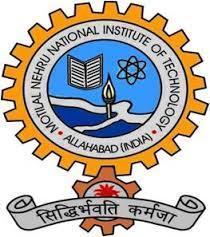 Motilal Nehru National Institute of Technology Allahabad – 211004 (India) Department of Training and Placement - Internship Notification Form (INF)Company Name:Sector: Preferred Date of Visit:Contact PersonMobile No.Email-ID1)2)CourseIntern DesignationStipendPerks/ IncentivesDuration   (in Months)Intern LocationB.Tech.M.Tech.MBAMCAMSCPre Placement Talk (Y/N)Pre Placement Talk (Y/N)Pre Placement Talk (Y/N)Pre Placement Talk (Y/N)Pre Placement Talk (Y/N)Resume based shortlisting (Y/N)Resume based shortlisting (Y/N)Resume based shortlisting (Y/N)Resume based shortlisting (Y/N)Resume based shortlisting (Y/N)Online Test / Pen-Paper TestPsychometric Test (Y/N)Psychometric Test (Y/N)Online Test / Pen-Paper TestAptitude Test (Y/N)Aptitude Test (Y/N)Online Test / Pen-Paper TestTechnical Test (Y/N)Technical Test (Y/N)Group Discussion (Y/N)Group Discussion (Y/N)Group Discussion (Y/N)Group Discussion (Y/N)Group Discussion (Y/N)Personal InterviewPersonal InterviewPersonal InterviewPersonal InterviewTechnicalPersonal InterviewPersonal InterviewPersonal InterviewPersonal InterviewHRDetails of other rounds (if any)Details of other rounds (if any)Details of other rounds (if any)Details of other rounds (if any)Details of other rounds (if any)Expected no. of recruitsExpected no. of recruitsDetails of third party (if any)BranchBiotechChemicalCivilComputer ScienceElectricalElectronics & CommunicationMechanicalProduction & IndustrialBranchBiotechChemicalCivilComputer ScienceElectricalElectronics & CommunicationMechanicalProduction & IndustrialBranchBiotechChemicalCivilComputer ScienceElectricalElectronics & CommunicationMechanicalProduction & IndustrialY/NDepartment  Specialization  Y/NDepartment  SpecializationY/NComputer Science and EngineeringComputer Science & EngineeringMechanical Engineering andApplied MechanicsBio-Medical EngineeringComputer Science and EngineeringInformation SecurityMechanical Engineering andApplied MechanicsComp. Aided Design & ManufacturingComputer Science and EngineeringArtificial Intelligence and Data ScienceMechanical Engineering andApplied MechanicsDesign EngineeringElectrical EngineeringControl and InstrumentationMechanical Engineering andApplied MechanicsEngineering Mechanics and DesignElectrical EngineeringPower Electronics & DrivesMechanical Engineering andApplied MechanicsFluid EngineeringElectrical EngineeringPower SystemsMechanical Engineering andApplied MechanicsMaterial Science & EngineeringElectronics & Communication EngineeringSignal ProcessingMechanical Engineering andApplied MechanicsProduct Design & DevelopmentElectronics & Communication EngineeringMicroelectronics & VLSI DesignMechanical Engineering andApplied MechanicsProduction EngineeringElectronics & Communication EngineeringCommunication SystemsMechanical Engineering andApplied MechanicsThermal EngineeringGIS CellGeoinformaticsCivil EngineeringEnvironmental EngineeringBio-technologyBio-technologyCivil EngineeringGeo-technical EngineeringChemical EnggChemical EngineeringCivil EngineeringTransportation EngineeringCivil EngineeringStructural EngineeringCoursesMaster of Business Administration (MBA)Master of Computer Applications (MCA)Mathematics & Scientific Computing (MSC)CoursesMaster of Business Administration (MBA)Master of Computer Applications (MCA)Mathematics & Scientific Computing (MSC)Y/NEligibility Criteria:Eligibility Criteria:Provision of PPO (Y/N) (after successful completion of the internship)Details of PPO, if anyProvision of PPO (Y/N) (after successful completion of the internship)Details of PPO, if anyDesignationCTCLocation1) 300+ systems with power backup in computer labs for online tests with 1 Gbps connection.2) Video Conferencing and Skype interviews can be conducted.3) Institute has a Guest House with moderate facilities available in the campus without any charges. (Subject to availability)4) Local transport including pick & drop facility and hospitality will be our pleasure.5) There are good hotels in the city which can be contacted directly (The Legend: 0532-2272200, Kanha Shyam: 0532-2560123 -32, Grand Continental: 0532-2260631-35, Ravisha Continental: 0532-2420764, Yatrik: 0532-2260921).1) 300+ systems with power backup in computer labs for online tests with 1 Gbps connection.2) Video Conferencing and Skype interviews can be conducted.3) Institute has a Guest House with moderate facilities available in the campus without any charges. (Subject to availability)4) Local transport including pick & drop facility and hospitality will be our pleasure.5) There are good hotels in the city which can be contacted directly (The Legend: 0532-2272200, Kanha Shyam: 0532-2560123 -32, Grand Continental: 0532-2260631-35, Ravisha Continental: 0532-2420764, Yatrik: 0532-2260921).